Team Waiver  Roster         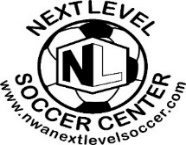 Urec Finest  Waiver/Release: This is to certify that I assume all risks. and hazards incidental to participation in indoor soccer league, and I do hereby agree to hold harmless the staff of the Next Level Soccer LLC, referees, and administrators from any and all claims arising out of any injury to myself. Furthermore, this verifies that the player is Healthy and able to participate in all soccer activities. In the event of injury my permission is granted for treatment as required at the nearest medical treatment facility.  A maximum of 12 players are allowed on the roster per team due to covid, adding 2 more for team help.All players Must Read the Release and Sign the Waiver/Roster Prior Playing in their first game of the current Season.                                                                                                                                           Rosters CLOSE after Game 2!! Be sure every player signed by game #2.Player Ñame(Nombre del Jugador)Player/Parent Signature (Parent Signature required for Players under 18)(Firma del Jugador)Telephone Number(Número de Teléfono)1.2.3.4.5.6.7.8.9.10.11.12.